Výzva: Prorodinná opatření – I.Aktuální statistika ISPV pro Pardubický  krajNíže je uvedena poslední aktuální statistika pro potřebu stanovení limitu mzdy pro pracovní pozice Vychovatel (2359).Doporučení maximální limit je Medián: 25 353 Kč / hrubá mzda v úvazku 1,0V dobře odůvodněných případech je přípustný i 9. decil – při splnění všech dalších podmínek pro platy zaměstnanců, především pak respektování platu, který pracovník v organizaci vykonává za stejnou, nebo obdobnou práci. 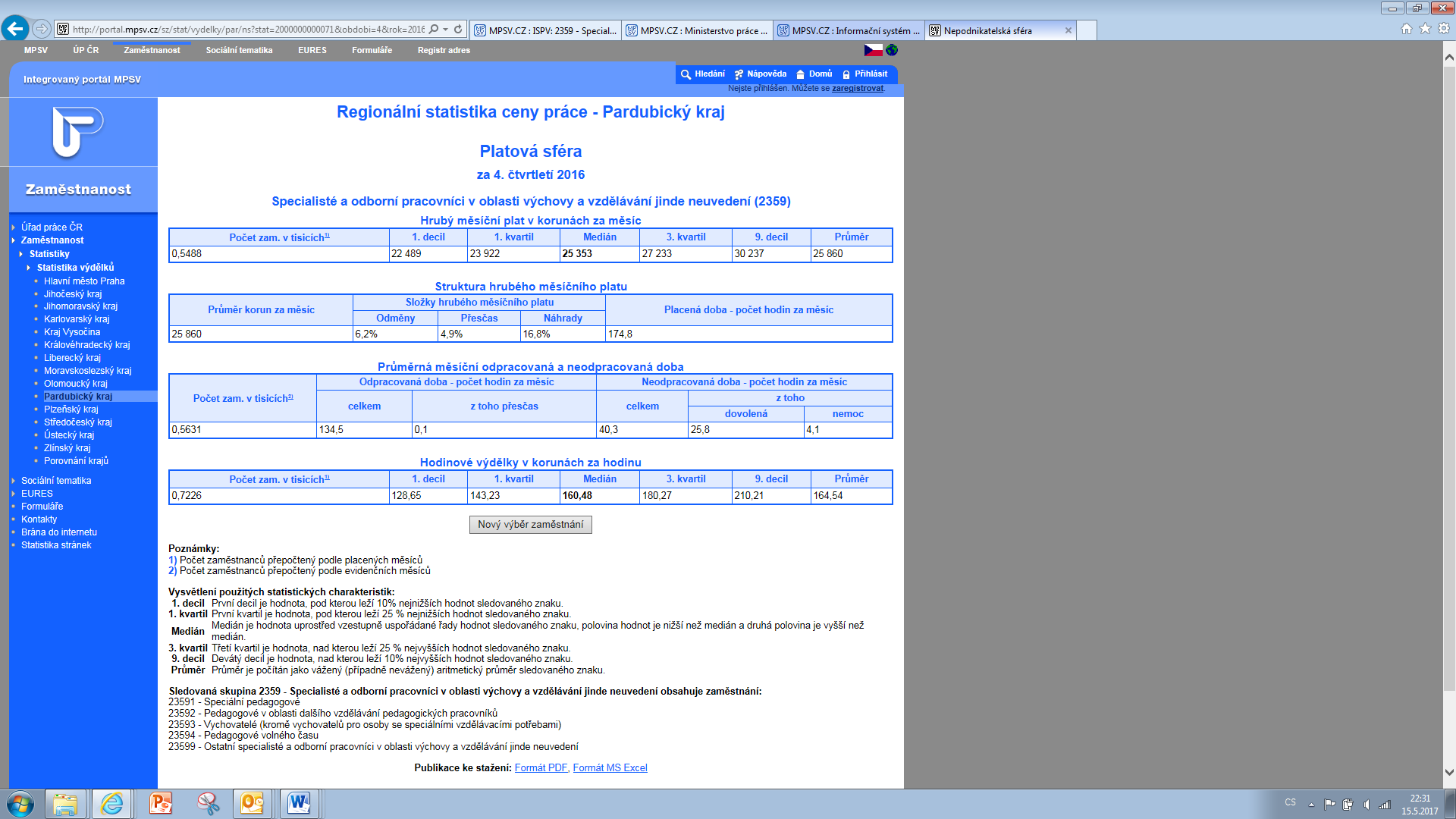 